Wniosek o uzgodnienie branżowe w zakresie kolizji 
z infrastrukturą GPEC SP. Z O.O.	Dane wnioskodawcy (dane do faktury VAT)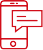 	Informacje dotyczące przedmiotu uzgodnienia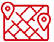 	Załączniki do wniosku (odpowiednie zaznaczyć)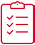 	2 szt. map z naniesionym planem zagospodarowania terenu	inne………………………………………………………………………………………………………Rodzaj uzgodnienia (odpowiednie zaznaczyć)	uzgodnienie składane po raz pierwszy		          aktualizacja uzgodnienia		przedłużenie ważności uzgodnieniaOświadczam, że wyrażam zgodę na wystawienie faktury VAT za wydanie uzgodnienia bez mojego podpisu (zgodnie z cennikiem usług dodatkowych dostępnym na stronie www.grupagpec.pl)data, podpis i pieczęć wnioskodawcy KLAUZULA INFORMACYJNAInformujemy, że administratorem Pana/i danych osobowych jest Gdańskie Przedsiębiorstwo Energetyki Cieplnej Sp. z o.o. z siedzibą w Gdańsku, ul. Biała 1b.  Spółka działa w ramach struktur Grupy GPEC (GPEC, GPEC SYSTEM SP. Z O.O. z siedzibą w Gdańsku, GPEC SERWIS SP. Z O.O. z siedzibą w Gdańsku, GPEC TCZEW SP. Z O.O. z siedzibą w Tczewie, GPEC STAROGARD SP. Z O.O. z siedzibą w Starogardzie Gdańskim, Orchis Energia Sopot Sp. z o.o. z siedzibą w Sopocie, GPEC ENERGIA SP. Z O.O. z siedzibą w Gdańsku, GPEC EKSPERT SP. Z O.O. z siedzibą w Gdańsku, GPEC PRO SP. Z O.O. z siedzibą w Gdańsku, GPEC PELPLIN SP. Z O.O. z siedzibą w Pelplinie), w związku z tym Pana/i dane osobowe będą przekazywane w obrębie współadministratora w ramach Grupy GPEC na potrzeby realizacji celu, dla którego są przetwarzane. Szczegóły znajdzie Pan/i na stronie www.grupagpec.pl.W przypadku jakichkolwiek pytań zachęcamy do kontaktu z Inspektorem Ochrony Danych Grupy GPEC, który możliwy jest poprzez adres mailowy: iod@gpec.pl lub telefonicznie: 58 52 43 600. Ma Pan/i prawo do żądania dostępu do swoich danych osobowych, ich sprostowania, usunięcia lub ograniczenia przetwarzania, prawo do wniesienia sprzeciwu wobec przetwarzania, a także prawo do przenoszenia danych. Podanie danych jest dobrowolne, ale niezbędne do zawarcia i wykonania umowy. Dane osobowe będą przetwarzane w celu wykonania umowy, której stroną jest osoba, której dane dotyczą, lub do podjęcia działań na żądanie osoby, której dane dotyczą, przed zawarciem umowy, tj. na podstawie art. 6 ust. 1 lit. b Rozporządzenia Parlamentu Europejskiego iRady(UE)2016/679,atakże,wprzypadkuzgodynamarketingwcelupromocjiireklamyproduktówiusługGrupyGPECnapodstawiePana/izgody(art.6 ust. 1 lit. a Rozporządzenia Parlamentu Europejskiego i Rady (UE) 2016/679). Odbiorcami danych mogą być podmioty, z którymi Grupa GPEC współpracuje w ramach wykonania niniejszej umowy. Dane osobowe będą przetwarzane przez okres nie dłuższy niż 10 lat od zakończenia roku kalendarzowego, w którym nastąpiło zakończenie obowiązywania umowy  lub  złożono  wniosek (w przypadku  gdy  do  zawarcia  umowy  nie  dojdzie) oraz przypadku zgody na przetwarzanie danych osobowych w celu marketingu bezpośredniego po zakończeniu obowiązywania umowy, do czas wycofania zgody. Przedmiotową zgodę  można  wycofać  w  dowolnym  momencie.  Jednocześnie  informujemy,  że  przysługuje Państwu  prawo  wniesienia  skargi do organu nadzorczego.Wnoszę o wystawienie i przesłanie faktury w formie papierowej na adres wnioskodawcy.  TAK	    NIE	Wyrażam zgodę na przetwarzanie moich danych osobowych w celu promocji i reklamy produktów i usług Grupy GPEC, w tym poprzez wykorzystywanie telekomunikacyjnych urządzeń końcowych i automatycznych systemów wywołujących (kontakt mailowy i telefoniczny) dla celów marketingu bezpośredniego, zgodnie z Ustawą z dnia 16 lipca 2004 r. Prawo telekomunikacyjne.  TAK	    NIE	data i czytelny podpisnazwa wnioskodawcyNIPulica i numerkod pocztowy i miejscowośćdane kontaktowe (numer telefonu, e-mail)nazwa planowanej inwestycjiulica i numerkod pocztowy i miejscowośćnumer działki i obręb ewidencyjny